«Опасности весеннего льда»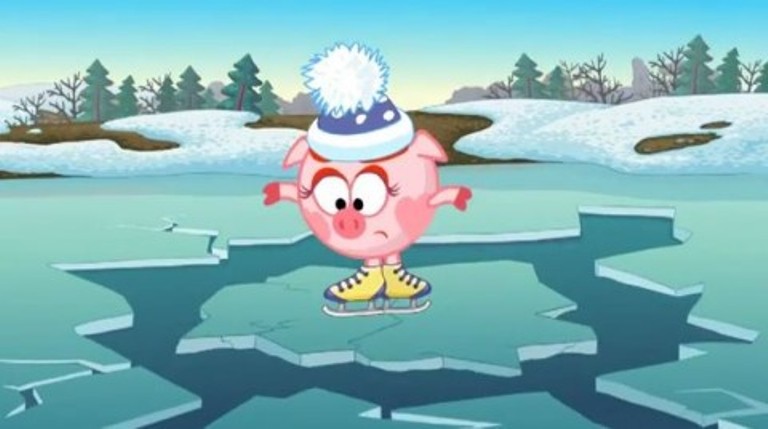 Весна вступила в свои права и в этот период необходимо знать, что весенний лед очень коварен, солнце и туман задолго до вскрытия водоемов делают его пористым и рыхлым, хотя внешне он выглядит крепким. Такой лед в определенных местах не способен выдержать вес человека, не говоря уже о транспортных средствах. «Всякий лед до тепла живет» - гласит пословица.Следует помнить, что если среднесуточная температура воздуха держится выше 0 градусов более трех дней, то прочность льда снижается на 25 %. А когда талая вода на льду исчезает, тогда лед становится по-настоящему опасен, он превращается в рассыпающиеся сосульки.         Поэтому следует помнить:- на весеннем льду легко провалиться;- быстрее всего процесс распада льда происходит у берегов;- весенний лед, покрытый снегом, быстро превращается в рыхлую массу.         В период весеннего паводка и ледохода запрещается:- выходить в опасный весенний период на водоемы;- переправляться через реку в период ледохода;- подходить близко к реке в местах затора льда;- стоять на обрывистом берегу, подвергающемуся размыву и обвалу;- отталкивать льдины от берегов;- ходить по льдинам и кататься на них.ЧТО ДЕЛАТЬ, ЕСЛИ ВЫ ПРОВАЛИЛИСЬ В ХОЛОДНУЮ ВОДУ?Не паникуйте, не делайте резких движений, стабилизируйте дыхание.Раскиньте руки в стороны и постарайтесь зацепиться за кромку льда, придав телу горизонтальное положение по направлению течения.Попытайтесь осторожно налечь грудью на край льда и забросить одну, а потом и другую ногу на лед.Если лед выдержал, перекатываясь, медленно ползите к берегу.Ползите в ту сторону, откуда пришли, - лед здесь уже проверен на прочность.ЕСЛИ НУЖНА ВАША ПОМОЩЬВооружитесь любой длинной палкой, доскою, шестом или веревкою. Можно связать воедино шарфы, ремни или одежду.Следует ползком, широко расставляя при этом руки и ноги и толкая перед собою спасательные средства, осторожно двигаться по направлению к полынье.Остановитесь от находящегося в воде человека в нескольких метрах, бросьте ему веревку, край одежды, подайте палку или шест.Осторожно вытащите пострадавшего на лед и вместе ползком выбирайтесь из опасной зоны.Ползите в ту сторону, откуда пришли.Доставьте пострадавшего в теплое место. Окажите ему помощь: снимите с него мокрую одежду, энергично разотрите тело (до покраснения кожи) смоченной в спирте или водке суконкой, или руками, напоите пострадавшего горячим чаем.РОДИТЕЛЯМ!!!         Весной нужно усилить контроль за местами игр детей. Оставаясь без присмотра родителей и старших, забывая меры предосторожности, потому что чувство опасности у ребенка слабее любопытства, они могут играть на обрывистом берегу, «мерить глубокие лужи», а то и кататься на льдинах водоема. Такая беспечность порой заканчивается трагически. Поэтому родителям нужно неустанно повторять и предупреждать детей об опасности нахождения на льду весной, о правилах поведения в период паводка и ледохода, запрещать шалить у воды и пресекать лихачество.Соблюдение этих простых правил – залог безопасности ваших детей!